Bharatiya Sahitya mein Anuvad kii Bhumika (12.02.2020)Department of Hindi, Nowgong Girls’ College organized a lecture program on Bharatiya Sahitya mein Anuvad kii Bhumika on 12.02.2020 in Conference Hall. The program started with the welcome address by Dr Manika Saikia, Assistant Professor, Department of Hindi. Dr Dilip Sharma, Head of the Department, Hindi Department, Nowgong College was invited as a resource person for the program. The objective of the program was to give knowledge to the students about importance of translation in a multi-lingual and multi-cultural country like India. In his lecture Dr Sharma described how translation eradicates the barriers put by time, state, culture and religion. He said that translation enables us to learn more about other cultures and broadens our perspectives thus uniting us. The program concluded with vote of thanks by Lalit Borborah, Head of the Department, Hindi Department, Nowgong Girls’ College. 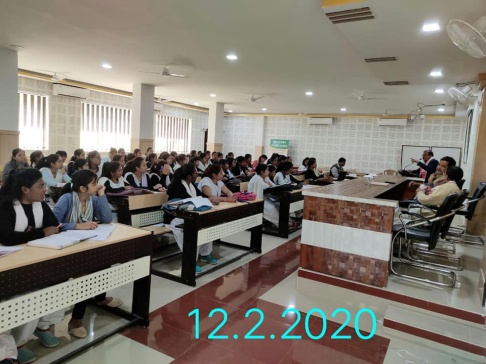 